STUDIEHANDLEDNING FÖR KURSEN:Avancerad omvårdnad vid intensivvård av barn och ungdomar, 7,5 hpKurskod OMUB10/OMUI10 Kursen ges som en uppdragsutbildning , samt som en valbar kurs i specialistsjuksköterskeprogrammet med inriktning mot hälso- och sjukvård för barn och ungdom, 60 hpKursansvarig 	Helena WigertBiträdande Kursansvarig	Dionysia TsoukalaExaminator		Helena WigertStudieadministratör  	Cecilia Ohlsson Termin och år 	VT 2021 	           Fastställd av Institutionen för vårdvetenskap och hälsa vårterminen 2021.KURSBESKRIVNINGOMUB10/OMUI10, Avancerad omvårdnad vid intensivvård av barn och ungdomar, 7,5 högskolepoäng (se kursplan).Syfte: Kursen ges som en uppdragsutbildning, samt som en valbar kurs i specialistsjuksköterskeprogrammet med inriktning mot hälso- och sjukvård för barn och ungdom.Kursen utgår från Family-centered care (FCC) vilket innebär att införliva familjen i barnets vård, se dem som en helhet, en konstant i barnets liv. Familjen påverkar och påverkas av barnet och dess sjukdom. Genom att inkludera familjen i barnets vård så erhålls en högre vårdkvalité.Grunderna för FCC är;Vårda barnet i kontexten av sin familj Underlätta för föräldrar att delta i sitt barns vårdIdentifiera och stödja familjens styrkorAnpassa barnets vård utifrån dess utvecklingsnivåInformera barn och föräldrarSe varje familjs unika behovAnpassa vårdandet så det svarar an på familjens behov.AKTIVITETER PÅ CANVAS Lärplattform som användas för att komma åt kursens aktiviteter heter Canvas.KURSENS INRE LOGIKArbetsformer under kursen innefattar föreläsningar, litteraturstudier och seminarier. Avancerad omvårdnad vid intensivvård av barn och ungdomarLäraktiviteterExaminationFöreläsningar SeminariumLäraktivitet: Skriftlig inlämningsuppgift med uppföljande seminarium om sjuksköterskans etiska förhållningsättStudera följande litteratur; Kapitel 5 av Gunnel Elander ” Barn och medbestämmande” i boken av Edwinson Månsson, M., & Enskär, K. (Red.). (2008). Pediatrisk vård och specifik omvårdnad. Andra upplagan. Studentlitteratur. ISBN 9789144019918 Avsnitten av Anita Lundqvist ”Barnsjuksköterskans profession” och ”Värdegrund och etiska perspektiv i barnhälsovård och barnsjukvård” i boken av Hallström, I., & Lindberg, T. (Red.). (2015). Pediatrisk omvårdnad. Andra upplagan. Stockholm: Liber. ISBN 9789147115099 Kapitel 11 av Berit Störe Brinchman ” Etiska aspekter när ett barn föds för tidigt” i boken av Jackson, K., & Wigert, H. (Red.). (2013). Familjecentrerad neonatalvård. Lund: Studentlitteratur. ISBN 9789144074627 Kapitel 4 av Anders Castor och Magnus Lindroth ” Barn och etik” i boken av Moëll, C., & Gustafsson, J. (Red.). (2017). Ped. – Pediatrik. Andra upplagan. Stockholm: Liber. ISBN 9789147112968 Utförande Enskild uppgift med skriftlig och muntlig redovisning vilket innebär att: Redogör för en komplex omvårdnadssituation i barnintensivvård som har sin grund i barnets/ungdomens sjukdom, gärna en situation du själv varit med om sjuksköterska.Beskriv vilka etiska dilemman som kan uppstå i omvårdnadssituationen och redovisa vilka intressekonflikter som ställs emot varandra.Beskriv och argumentera för sjuksköterskans etiska förhållningssätt och agerande i omvårdnadssituationen, samt hur dessa förhåller sig till professionens etiska regler.Beskriv barns och vårdnadshavares rätt till delaktighet och medbestämmande i omvårdnadssituationen, samt hur barnets rättigheter enligt Barnrättslagen beaktas. Referenser väljs även ur annan kurslitteratur, samt valfri litteratur och artiklar. Uppgiften ska sammanfattas på 3-4 A4 sidor, enkelt radavstånd, Times New Roman textstorlek 12, exkl. försättsblad, sidnumrering och referenslista. Använd referenssystem APA eller Vancouver i löpande text och referenser. Den skriftliga sammanställningen inlämnas via Canvas senast 14 april 2021. För godkänd examinationsuppgift krävs att frågor skriftligen har besvarats och utvecklats och att referenserna finns beskrivna enligt vedertaget referenssystem.Komplettering av uppgiften ska ske inom fyra veckor efter rättning för att bli godkänd. Resultatet redovisas muntligt vid obligatoriskt seminarium, datum se schema, 20 april 2021, där egna reflektioner kring specialistsjuksköterskans etiska förhållningsätt gentemot barn/ungdomar och deras familjer lyfts fram.		För godkänd examinationsuppgift krävs att samtliga delar av uppgiften skriftligen har bearbetas och att referenserna finns beskrivna enligt vedertaget referenssystem, samt deltagande vid seminarium. Vid frånvaro vid seminariet meddelas nytt seminarium av kursansvarig. Läraktivitet: Skriftlig examinationsuppgift; Avancerad omvårdnad vid intensivvård hos barn och ungdomarUtförande Enskild uppgift med skriftlig redovisning vilket innebär att besvara frågor som erhålls av kursansvarig via Canvas, senast 24 maj 2021.Besvara frågorna med enkelt radavstånd, Times New Roman textstorlek 12, exkl. försättsblad och referenslista. Referenser väljs från föreläsningar, ur kurslitteratur, samt valfri litteratur och artiklar. Den skriftliga examinationsuppgiften inlämnas via Canvas senast 4 juni 2021. För godkänd examinationsuppgift krävs att samtliga frågor skriftligen har besvaras och utvecklats och att referenserna finns beskrivna enligt vedertaget referenssystem.Komplettering av examinationsuppgiften ska ske inom fyra veckor efter rättning för att bli godkänd. Bedömningskriterier Kunskap och förståelseRedogöra för fostercirkulation och olika hjärtfel. Redogöra för patofysiologiska orsaker till organsvikt (hjärta, njurar, lever) och respirationssvikt hos barn och ungdomar, samt värdera symtom och tecken genom avancerad bedömning och vårdhandlingar vid svikt. Redogöra för innebörden av styrdokument inom barnintensivvård i relation till specialistsjuksköterskans ansvar och verksamhetsområde.Identifiera barn och ungdomars behov av omvårdnad i samband med intensivvård samt redogöra för hur dessa kan påverka prognos och rehabilitering på kort respektive lång sikt.Redogöra för smärtfysiologi vid akut respektive långvarig smärta samt visa kunskap om farmakologiska och icke farmakologiska behandlingsmetoder utifrån vetenskap och beprövad erfarenhet.Redogöra för principerna för sedering, vätsketerapi, nutrition och syra-bas i samband med kritisk sjukdom.Färdighet och förmågaBedöma barn och ungdomars behov av omvårdnad inom intensivvård och besluta om relevanta åtgärder.Värdera och besluta om åtgärder vid akut respektive långvarig smärta hos barn och ungdomar inom intensivvård.Initiera och utvärdera avancerade bedömningar samt vårdhandlingar utifrån barn och familjecentrerad vård inom barnintensivvårdVärderingsförmåga och förhållningssättReflektera över och tillgodose barn, ungdomar och deras familjers behov av information, stöd och trygghet, samt uppmuntra familjemedlemmars delaktighet i barnets/ungdomens vård.Reflektera och problematisera betydelsen av ett etiskt förhållningssätt gentemot barn/ ungdomar och deras familjemedlemmar i samband med kritiska tillstånd och barnintensivvård.Visa förmåga utifrån en helhetssyn på människan göra omvårdnad- och åtgärdsbedömningar utifrån vetenskapliga och etiska aspekter.Reflektera och tydliggöra specialistsjuksköterskans ansvar avseende hållbar utveckling.LITTERATURDavies, J.H. (Red.). (2018). Children in intensive care: A survival guide. Elsevier Health Sciences. ISBN 9780702067440Edwinson Månsson, M., & Enskär, K. (Red.). (2008). Pediatrisk vård och specifik omvårdnad. (2 uppl.). Studentlitteratur. ISBN 9789144019918 Hallström, I., & Lindberg, T. (Red.). (2015). Pediatrisk omvårdnad. (2 uppl.). Stockholm: Liber. ISBN 9789147115099Jackson, K., & Wigert, H. (Red.). (2013). Familjecentrerad neonatalvård. Lund: Studentlitteratur. ISBN 9789144074627 Mastropietro, C.W., & Valentine, K. (Red.). (2019). Pediatric Critical Care:  Current Controversies. Springer International Publishing AG. ISBN 9783319964980Moëll, C., & Gustafsson, J. (Red.). (2017). Ped. – Pediatrik. (2 uppl.). Stockholm: Liber. ISBN 9789147112968 Murphy, P.J., Marriage, S.C., & Davis, P.J. (Red.). (2009). Case Studies in Pediatric Critical Care. Cambridge University Press. ISBN 9780511537400Nelson, N., & Jägervall, M. (Red.) (2013). Pediatrisk EKG-tolkning. Studentlitteratur. ISBN 9789144082578Olofsson, K. (Red.). (2009). Intensivvård: avancerad omvårdnad och behandling. Studentlitteratur. ISBN: 9789144037714.Söderbäck, M. (Red.). (2014). Kommunikation med barn och unga i vården. Stockholm: Liber. ISBN 9789147114061 Tidwell, J. (Red.). (2017). Pediatric Critical Care, An Issue of Critical Nursing Clinics. Elsevier- Health Science Devision. ISBN 9780323530033Referenslitteratur liksom vetenskapliga artiklar kan tillkomma.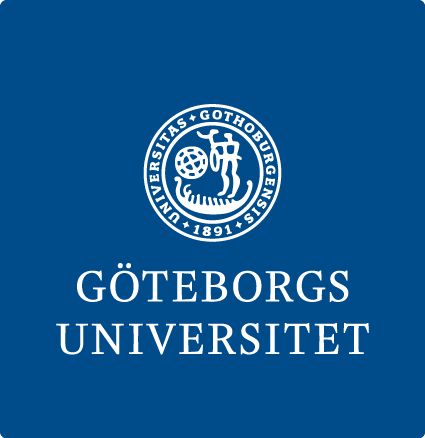 Sahlgrenska AkademiniNSTITUTIONen för Vårdvetenskap och hälsaLärandemålLäraktiviteterExaminationerBedömningskriterierRedogöra för fostercirkulation och olika hjärtfelFöreläsningarSkriftlig inlämningsuppgiftStudenten ska kunna förklara fostercirkulation och olika hjärtfelRedogöra för patofysiologiska orsaker till organsvikt (hjärta, njurar, lever) och respirationssvikt hos barn och ungdomar, samt värdera symtom och tecken genom avancerad bedömning och vårdhandlingar vid sviktFöreläsningarSkriftlig examinationsuppgiftStudenten ska kunna förklara patofysiologiska orsaker organsvikt och respirationssvikt hos barn och unga och relatera till symtom och tecken  vid svikt genom avancerad bedömning och vårdhandlingar Redogöra för innebörden av styrdokument inom barnintensivvård i relation till specialistsjuksköterskans ansvar och verksamhetsområde FöreläsningarSeminariumSkriftlig inlämningsuppgiftStudenten ska kunna förklara innebörden av styrdokument inom barnintensivvård i relation till specialistsjuksköterskans ansvar och verksamhetsområdeIdentifiera barn och ungdomars behov av omvårdnad i samband med intensivvård samt redogöra för hur dessa kan påverka prognos och rehabilitering på kort respektive lång sikt, samt besluta om relevanta åtgärderFöreläsningarSeminariumSkriftlig examinationsuppgiftSkriftlig inlämningsuppgiftStudenten ska kunna klargöra för barn och ungdomars behov av omvårdnad i samband med intensivvård, redogöra för hur dessa kan påverka deras prognos och rehabilitering på kort respektive lång sikt, samt redogöra för relevanta åtgärderRedogöra för smärtfysiologi vid akut respektive långvarig smärta samt visa kunskap om farmakologiska och icke farmakologiska behandlingsmetoder utifrån vetenskap och beprövad erfarenhetFöreläsningarSkriftlig inlämningsuppgiftStudenten ska förklara smärtfysiologi vid akut respektive långvarig smärta samt redogöra för farmakologiska och icke farmakologiska behandlingsmetoder utifrån vetenskap och beprövad erfarenhetRedogöra för principerna för sedering, vätsketerapi, nutrition och syra-bas i samband med kritisk sjukdomFöreläsningarSeminariumSkriftlig inlämningsuppgiftStudenten ska kunna redogöra för sedering, vätsketerapi, nutrition och syra-bas i samband med kritisk sjukdom hos barn och ungaVärdera och besluta om åtgärder vid akut respektive långvarig smärta hos barn och ungdomar inom intensivvårdFöreläsningarSeminariumSkriftlig inlämningsuppgiftStudenten ska kunna redogöra för och föreslår åtgärder vid akut respektive långvarig smärta hos barn och ungdomar inom intensivvårdInitiera och utvärdera avancerade bedömningar samt vårdhandlingar utifrån barn och familjecentrerad vård inom barnintensivvårdFöreläsningarSeminariumSkriftlig examinationsuppgiftSkriftlig inlämningsuppgiftStudenten ska kunna identifiera, planera, genomföra och utvärdera olika typer av avancerad bedömning och avancerade vårdhandlingar inom barn och familjecentrerad barnintensivvårdReflektera över och tillgodose barn, ungdomar och deras familjers behov av information, stöd och trygghet, samt uppmuntra familjemedlemmars delaktighet i barnets/ungdomens vårdFöreläsningarSeminariumSkriftlig inlämningsuppgiftStudenten ska kunna reflektera över och värdera betydelsen av barn, ungdomar och deras familjers behov av information, stöd och trygghet, samt uppmuntra familjemedlemmars delaktighet i barnets/ungdomens vårdReflektera och problematisera betydelsen av ett etiskt förhållningssätt gentemot barn/ ungdomar och deras familjemedlemmar i samband med kritiska tillstånd och barnintensivvårdStudenten ska kunna reflektera över och värdera betydelsen av ett etiskt förhållningssätt gentemot barn/ ungdomar och deras familjemedlemmar i samband med kritiska tillstånd och barnintensivvårdVisa förmåga utifrån en helhetssyn på människan göra omvårdnad- och åtgärdsbedömningar utifrån vetenskapliga och etiska aspekterStudenten ska kunna reflektera över och värdera betydelsen av en helhetssyn på människan göra omvårdnad- och åtgärdsbedömningar utifrån vetenskapliga och etiska aspekterReflektera och tydliggöra specialistsjuksköterskans ansvar avseende hållbar utvecklingFöreläsningarSkriftlig inlämningsuppgiftStudenten ska kunna reflektera över och värdera betydelsen av specialistsjuksköterskans ansvar avseende hållbar utveckling